Terms to be used only ONCE:Phosphate GroupGlucosePlants5-Carbon SugarDNAGlycogenHemoglobinSaturatedAnimalsProteinFructoseNucleic AcidsUnsaturatedCarbohydratesFatty Acid ChainsEggGlycerol BackboneNucleotideCell MembranePhospholipidsStorage of EnergyAmino AcidsNitrogen BaseLipidsMonosaccharideEnzymeDisaccharideLactosePolysaccharideSucrosePhosphate HeadTriglycerideStarchRNAPolypeptide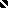 